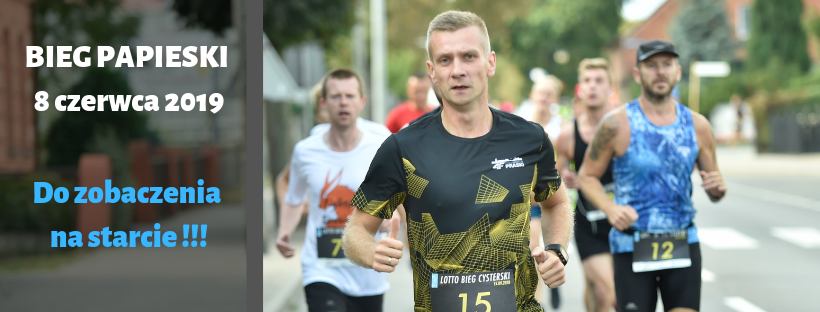 Wyniki 10 kmM-ceNrNazwiskoImięPłećM-ce M/KKat.M-ce kat. M/KMiejscowośćKlubDystansWynikPrędkość km/hx1 OKR1132OKSENIUKSERGIIM1M 30-39LUCKMK LUCHESK-LKB RUDNIK10 km0:34:0517.60[km/h]0:16:2923ANDRUSEKALEKSANDERM2M 0-29DNIPROMK LUCHESK-LKB RUDNIK10 km0:34:0817.58[km/h]0:16:293191SZYMAŃSKISEBASTIANM3M 0-29SZPRUDOWORULIŃSKIRUNNINGTEAM10 km0:34:4217.29[km/h]0:16:53457GÓRSKIKAMILM4M 30-391GNIEWDOMRUSTYKALNY.PL10 km0:37:1916.08[km/h]0:18:275117MIKUŚMARCINM5M 30-392PELPLINKLUB AKTYWNEGO PELPLINIAKA10 km0:37:5015.86[km/h]0:18:21637DUDZIAKMATEUSZM6M 0-291TCZEWDOVISTA ACTIV TEAM / GWIAZDECZKA TCZEW10 km0:38:1615.68[km/h]0:18:27754GŁÓWCZEWSKIGRZEGORZM7M 40-491TCZEWAKADEMIA BIEGOWA KIEŁPINO10 km0:38:3015.58[km/h]0:19:108200VILISOVATATIANAK1K 40-49DNIPROMK LUCHESK-LKB RUDNIK10 km0:38:3915.52[km/h]0:19:129131OKSENIUKOKSANAK2K 30-39LUCKMK LUCHESK-LKB RUDNIK10 km0:39:0715.34[km/h]0:19:1210198TRZCIŃSKIKRZYSZTOFM8M 40-492TCZEWFLEX RUNNERS10 km0:39:1215.31[km/h]0:19:091127DĄBROWSKIPAWEŁM9M 0-292TORUŃ10 km0:39:4515.09[km/h]0:19:271220CIEKLIŃSKIJAKUBM10M 0-293JABŁOWO10 km0:39:4815.08[km/h]0:19:4413218ŻURAWSKIMARIUSZM11M 40-493TCZEWTEAM TAPFLO10 km0:40:3114.81[km/h]0:19:5514234CHEŁMOWSKIJANUSZM12M 30-393PELPLIN10 km0:41:5114.34[km/h]0:20:0815147PIJANOWSKIWITOLDM13M 0-294TCZEWBIEGAJĄCY TCZEW10 km0:42:1414.21[km/h]0:20:1716199TUWALSKAMAŁGORZATAK3K 40-49GDAŃSKLKS ZANTYR SZTUM10 km0:42:1914.18[km/h]0:20:2717139PATELCZYKSŁAWOMIRM14M 40-494DEMLIN10 km0:42:5713.97[km/h]0:20:4618207WIŚNIEWSKIKAMILM15M 0-295KRĄG10 km0:43:0713.92[km/h]0:20:1419126NAWROCKIDARIUSZM16M 30-394GDAŃSK10 km0:43:1713.86[km/h]0:21:1920116MICHNADANIELM17M 30-395PELPLINKLUB AKTYWNEGO PELPLINIAKA10 km0:43:3413.77[km/h]0:21:3321165RUCHLEWICZNATALIAK4K 0-291SZTUM10 km0:43:4413.72[km/h]0:21:262249GAPSKIZBIGNIEWM18M 60-691STAROGARD GDAŃSKI10 km0:43:5513.66[km/h]0:21:1023123MOLENDATOMASZM19M 40-495MALBORK10 km0:44:1013.58[km/h]0:21:4024188SZULCANDRZEJM20M 40-496ŁOCHOWOELTRA W BIEGU 10 km0:44:1413.56[km/h]0:21:3925153POSMYKŁUKASZM21M 30-396TCZEW10 km0:44:2613.50[km/h]0:21:3026102ŁUKOMSKIANDRZEJM22M 60-692SZTUMLKS ZANTYR SZTUM10 km0:44:4813.39[km/h]0:21:3327197TOWIAŃSKINORBERTM23M 0-296GDAŃSK10 km0:44:5013.38[km/h]0:21:1628214ZIELIŃSKIMICHAŁM24M 30-397PELPLIN10 km0:44:5313.37[km/h]0:22:162932DOROTINMIROSŁAWM25M 40-497GNIEW10 km0:44:5513.36[km/h]0:21:3530146PIEKUTANNAK5K 40-491TCZEWCROSSELITE 10 km0:44:5613.35[km/h]0:21:4431203WESOŁOWSKIPAWEŁM26M 30-398PRUSZCZ GDAŃSKISTRUNNERS10 km0:45:0013.33[km/h]0:22:3432183STOSIKARTURM27M 50-591PĄCZEWO10 km0:45:1013.28[km/h]0:21:4233186SZERSZEŃMICHAŁM28M 0-297KWIDZYNARTPOL ESD PACKAGING SOLUTIONS RUNNING TEAM10 km0:45:2713.20[km/h]0:21:4834162REZMERRYSZARDM29M 40-498GNIEWTRUNSFORMACJA GNIEW10 km0:45:2813.20[km/h]0:21:4535133OLSZEWSKIŁUKASZM30M 30-399KWIDZYNKWIDZYN BIEGA10 km0:45:3313.17[km/h]0:21:4736150POŁOMSKIJAROSŁAWM31M 60-693GNIEW10 km0:45:3813.15[km/h]0:22:313740FISZKA BORZYSZKOWSKIDOMINIKM32M 0-298BYTÓW10 km0:45:5313.08[km/h]0:22:3438174SŁAWIŃSKIJAROSŁAWM33M 40-499KOLONIA OSTROWICKA10 km0:45:5513.07[km/h]0:22:483961GRUCZAGRZEGORZM34M 40-4910NOWY STAWBIEGAM DLA ZDROWIA10 km0:45:5813.05[km/h]0:22:3140211ZAKRZEWSKIJAKUBM35M 30-3910STAROGARD GDAŃSKI10 km0:46:0613.02[km/h]0:22:394113BOETTCHERGRZEGORZM36M 40-4911NICPONIATRUNSFORMACJA GNIEW10 km0:46:1112.99[km/h]0:22:474217CHOJNACKIKRZYSZTOFM37M 50-592PELPLINKLUB AKTYWNEGO PELPLINIAKA10 km0:46:1112.99[km/h]0:22:234321CIEKLIŃSKIKACPERM38M 0-299BAŁDOWOREEBOK RUN CREW TCZEW10 km0:46:1512.97[km/h]0:21:2544154PRABUCKIROBERTM39M 30-3911OWIDZTRI STAROGARD GDAŃSKI10 km0:46:2212.94[km/h]0:22:304564GUZROBERTM40M 40-4912TCZEW10 km0:46:3512.88[km/h]0:21:4446115MICHALAKMAREKM41M 40-4913TCZEW10 km0:46:4012.86[km/h]0:21:4347177STACHOWICZKAROLINAK6K 30-391SKÓRCZSKL FILIPPIDES/BBL STAROGARD GD10 km0:46:4612.83[km/h]0:23:134836DUBIELAHALINAK7K 50+1TCZEWBIEGAJĄCY TCZEW10 km0:46:5012.81[km/h]0:22:4049136PAŁKOWSKAAGNIESZKAK8K 30-392SWAROŻYNSOWIŃSKI TEAM10 km0:47:1812.68[km/h]0:21:445060GROBELNYTOMASZM42M 30-3912STAROGARD GDAŃSKIBBL STAROGARD GD.10 km0:47:1912.68[km/h]0:22:105168JANASANNAK9K 30-393TCZEWSOWIŃSKI TEAM/ BIEGAJĄCY TCZEW10 km0:47:1912.68[km/h]0:23:1252163ROGOWSKIWOJCIECHM43M 40-4914PELPLIN10 km0:47:2012.68[km/h]0:23:0353151PONCZEKDAWIDM44M 30-3913PELPLINFLEX RUNNERS10 km0:47:2012.68[km/h]0:23:2054158PRZYBYLSKADOMINIKAK10K 0-292STOBNOUKS BUK10 km0:47:2612.65[km/h]0:22:4255201WAŚNIEWSKIEDWARDM45M 60-694PELPLINKLUB AKTYWNEGO PELPLINIAKA10 km0:47:3212.62[km/h]0:23:2056118MISZKEKAZIMIERZM46M 60-695CZERSKFLORIANCHOJNICE10 km0:47:3412.61[km/h]0:23:2157101ŁUCZAKJUSTYNAK11K 40-492TCZEWBIEGAJĄCY TCZEW10 km0:47:5512.52[km/h]0:23:0058210ZAJDELJAREKM47M 30-3914ELBLĄG10 km0:48:0412.48[km/h]0:24:04597BARTOSARKADIUSZM48M 50-593GRUDZIĄDZWTORKOWY TRENING GRUDZIĄDZ10 km0:48:1712.43[km/h]0:23:406048GAJKOWSKIDAWIDM49M 0-2910PELPLIN10 km0:48:3512.35[km/h]0:21:3961206WIELCZYKWOJCIECHM50M 40-4915PELPLIN10 km0:48:4812.30[km/h]0:24:126298LEWANDOWSKIDARIUSZM51M 30-3915PELPLINKLUB AKTYWNEGO PELPLINIAKA / DOVISTA ACTIVE TEAM10 km0:49:2012.16[km/h]0:23:2163110MAŃKOWSKIWALDEMARM52M 50-594KWIDZYNKWIDZYN BIEGA10 km0:49:2512.14[km/h]0:24:3264189SZUMACHERJAKUBM53M 30-3916GDAŃSK10 km0:49:3412.10[km/h]0:23:1765173SKWERESADRIANAK12K 30-394PELPLINADA BIEGA10 km0:49:3512.10[km/h]0:23:5566192ŚCISŁOWSKIANDRZEJM54M 60-696TCZEWBIEGAJĄCY TCZEW10 km0:49:3612.10[km/h]0:23:4667124MOŁODYŃSKIROBERTM55M 30-3917PELPLIN10 km0:49:3612.10[km/h]0:23:156829DERINGMARCINM56M 30-3918DEMLIN10 km0:49:4512.06[km/h]0:23:2669236STEINKAMARIUSZM57M 0-2911TCZEW10 km0:49:4612.06[km/h]0:23:347028DELEWSKIPIOTRM58M 40-4916ROŻENTAL10 km0:49:5612.02[km/h]0:24:1371145PIEKARSKIPRZEMYSŁAWM59M 40-4917TCZEWFLEX RUNNERS/ BIEGAJĄCY TCZEW10 km0:50:0112.00[km/h]0:24:5372144PIEKARSKAANNAK13K 40-493TCZEWBIEGAJĄCY TCZEW10 km0:50:0211.99[km/h]0:24:537379KIEDROWSKIGRZEGORZM60M 30-3919POGÓDKIFLEX RUNNERS10 km0:50:0211.99[km/h]0:24:5374125MROCZKOWSKITOMASZM61M 30-3920MALBORKGRUPA MALBORK / FLEX RUNNERS10 km0:50:1711.93[km/h]0:25:057514BRESAKAMILM62M 30-3921PELPLIN10 km0:50:1811.93[km/h]0:24:337687KOWALCZYKADAMM63M 30-3922GRUDZIĄDZ10 km0:50:2311.91[km/h]0:24:347725CZECHOWSKIDAWIDM64M 40-4918SUBKOWY10 km0:50:2411.90[km/h]0:24:1378182STEINKAMATEUSZM65M 0-2912TCZEWTEAM TAPFLO10 km0:50:2611.90[km/h]0:25:2979187SZMYTDAWIDM66M 0-2913STAROGARD GDAŃSKI10 km0:50:3311.87[km/h]0:24:0780202WĄGIELANDRZEJM67M 40-4919PELPLIN10 km0:50:4611.82[km/h]0:23:2081109MAŁKOWSKIMATEUSZM68M 0-2914KWIDZYNTRAKTOR TEAM GMINA KWIDZYN10 km0:50:5111.80[km/h]0:23:538246FRYSZKAMICHAŁM69M 30-3923TCZEW10 km0:51:0211.76[km/h]0:24:4583161RATAJCZAKDAWIDM70M 30-3924STAROGARD GDAŃSKI10 km0:51:0411.75[km/h]0:24:078424CZECHOWSKADOROTAK14K 40-494SUBKOWY10 km0:51:0611.74[km/h]0:25:0985169RYCHŁOWSKIANDRZEJM71M 50-595PELPLIN10 km0:51:0711.74[km/h]0:25:0886148PILAKOWSKAANGELIKAK15K 30-395ŁOCHOWOELTRA W BIEGU 10 km0:51:1011.73[km/h]0:24:508722CZACHOROWSKIADRIANM72M 30-3925SUBKOWY10 km0:51:1811.70[km/h]0:24:268830DĘBSKITOMASZM73M 50-596KWIDZYN10 km0:51:3211.64[km/h]0:24:3389100LORENCROMANM74M 40-4920PELPLINDOVISTA ACTIV TEAM10 km0:51:3211.64[km/h]0:24:369085KOWALCZUKANNAK16K 30-396KWIDZYN10 km0:52:0611.52[km/h]0:26:109174JASKOTPIOTRM75M 50-597GOŚCISZEWO10 km0:52:0811.51[km/h]0:25:249289KROPIDŁOWSKIMAREKM76M 60-697TCZEWBIEGAJĄCY TCZEW10 km0:52:1211.49[km/h]0:25:329345FRYSZKABŁAŻEJM77M 30-3926TCZEWFLEX RUNNERS10 km0:52:4811.36[km/h]0:25:129470JANIKROMANM78M 60-698KWIDZYNKWIDZYN BIEGA10 km0:52:5411.34[km/h]0:25:239567JAGODZIŃSKIPIOTRM79M 50-598KWIDZYNKWIDZYN BIEGA10 km0:53:0811.29[km/h]0:25:579684KOSIOROWSKIANDRZEJM80M 50-599KWIDZYNIP KWIDZYN TEAM10 km0:53:1511.27[km/h]0:24:5397134ORLIKOWSKITADEUSZM81M 60-699GDYNIABIEGAJĄCA GDYNIA10 km0:53:2411.24[km/h]0:25:3998176SOBCZYKMARIUSZM82M 30-3927KARPINY10 km0:53:4011.18[km/h]0:25:289994KWAŚNIEWSKIROMANM83M 50-5910STAROGARD GDAŃSKI10 km0:53:4711.16[km/h]0:23:5010031DIETRICHWERONIKAK17K 0-293SMETOWO10 km0:53:5111.14[km/h]0:26:121018BARTOSLIGIAK18K 40-495GRUDZIĄDZWTORKOWY TRENING GRUDZIĄDZ10 km0:53:5511.13[km/h]0:26:25102112MARKOWSKISZYMONM84M 40-4921TCZEWTHALES TCZEW10 km0:54:0211.10[km/h]0:26:1210382KORNACKITOMASZM85M 50-5911TCZEW10 km0:54:0211.10[km/h]0:26:1210434DUBIELPIOTRM86M 30-3928GNISZEWOFLEX RUNNERS10 km0:54:0911.08[km/h]0:26:1710510BELKAKRZYSZTOFM87M 30-3929ELBLĄG10 km0:54:1911.05[km/h]0:25:4810653GŁOWACKIKACPERM88M 0-2915PRABUTYTRAKTOR TEAM GMINA KWIDZYN10 km0:54:2211.04[km/h]0:22:22107141PAWEŁEKMARCINM89M 40-4922TCZEWDOVISTA ACTIV TEAM10 km0:54:2311.03[km/h]0:26:1710826DAWIDOWICZIZABELAK19K 30-397BOGATKAMAJA TEAM/BOGATKA BIEGA10 km0:54:3111.01[km/h]0:25:57109160RADOMIŃSKIKAMILM90M 0-2916KWIDZYNTRAKTOR TEAM GMINA KWIDZYN10 km0:54:3510.99[km/h]0:24:381101ADAMCZYKKRZYSZTOFM91M 30-3930MAŁE WALICHNOWY10 km0:54:3710.99[km/h]0:25:4011173JARZĘBSKIIRENEUSZM92M 50-5912KWIDZYNKWIDZYN BIEGA 10 km0:54:4310.97[km/h]0:24:0211290KRUKAGNIESZKAK20K 30-398SZYMANKOWOFLEX RUNNERS10 km0:54:4910.95[km/h]0:26:24113143PIĄTEKJUSTYNAK21K 30-399GDAŃSK10 km0:54:5310.93[km/h]0:25:45114138PARADOWSKIKRYSTIANM93M 40-4923KULICE10 km0:54:5610.92[km/h]0:28:1411535DUBIELADAWIDM94M 0-2917TCZEWLATIF TEAM10 km0:55:0510.89[km/h]0:26:2511686KOWALCZUKTOMASZM95M 30-3931KWIDZYN10 km0:55:0710.89[km/h]0:26:4511738DULKIEWICZZDZISŁAWM96M 50-5913KWIDZYN10 km0:55:3610.79[km/h]0:25:57118213ZIELIŃSKIMACIEJM97M 40-4924TCZEWBIEGAJĄCY TCZEW10 km0:55:4110.78[km/h]0:26:07119128NOWAKGRZEGORZM98M 30-3932TCZEW10 km0:55:4910.75[km/h]0:24:1712077KARCZEWSKAALEKSANDRAK22K 40-496TCZEWBIEGAJĄCY TCZEW10 km0:55:5210.74[km/h]0:25:3112178KARCZEWSKIMACIEJM99M 40-4925TCZEW10 km0:55:5310.74[km/h]0:25:31122130NOWAKOWSKITOMASZM100M 40-4926KWIDZYN10 km0:56:0010.71[km/h]0:26:1312391KRUSZYŃSKABARBARAK23K 50+2TCZEWBIEGAJĄCY TCZEW10 km0:56:0210.71[km/h]0:26:57124190SZWEDOWSKIŁUKASZM101M 30-3933KULICE10 km0:56:0310.70[km/h]0:26:2312576JORDANDOROTAK24K 50+3SMĘTOWO GRANICZNE10 km0:56:0410.70[km/h]0:26:1212619CIAPKAJANINAK25K 40-497GOSZYN10 km0:56:1510.67[km/h]0:26:53127114MECHLIŃSKIANDRZEJM102M 0-2918RUDNO10 km0:56:2110.65[km/h]0:25:181289BEBECKIRADOSŁAWM103M 30-3934KWIDZYNFLEX RUNNERS10 km0:56:2810.63[km/h]0:26:20129175SOBCZAKKRZYSZTOFM104M 40-4927KWIDZYN10 km0:56:3210.61[km/h]0:27:02130142PETERZDZISŁAWM105M 50-5914TCZEW10 km0:56:3610.60[km/h]0:26:1113139FIDOSALEKSANDERM106M 40-4928GDAŃSK10 km0:56:4210.58[km/h]0:26:2313244FRĄTCZAKŁUKASZM107M 0-2919PELPLIN10 km0:56:5910.53[km/h]0:27:2113371JANKAMACIEJM108M 30-3935PELPLIN10 km0:57:2410.45[km/h]0:28:13134113MATYSIAKKRZYSZTOFM109M 40-4929SĘKOCIN STARY10 km0:57:2710.44[km/h]0:26:08135159PUSTKOWSKIRAFAŁM110M 40-4930TCZEWBIEGAJĄCY TCZEW10 km0:57:3110.43[km/h]0:26:17136178STANISŁAWSKIPATRYKM111M 30-3936STAROGARD GDAŃSKI10 km0:57:3610.42[km/h]0:26:2013743FRANKIEWICZANDRZEJM112M 40-4931TCZEWBIEGAJĄCY TCZEW10 km0:57:3910.41[km/h]0:26:5613818CHYŁAMIROSŁAWM113M 40-4932PELPLIN10 km0:57:4110.40[km/h]0:27:20139193ŚLĘZAKADAMM114M 30-3937GMINA TOLKMICKOOSP POGRODZIE10 km0:57:4710.38[km/h]0:26:511402APANASEWICZROBERTM115M 40-4933GDAŃSKARRO RUNNERS TEAM10 km0:57:5210.37[km/h]0:27:2014163GRZONKABARTOSZM116M 0-2920STAROGARD GDAŃSKI10 km0:58:2210.28[km/h]0:29:0014269JANCZYNSKIKAROLM117M 30-3938DĄBRÓWKA10 km0:58:3710.24[km/h]0:27:5414362GRYCNERPIOTRM118M 60-6910STAROGARD GDAŃSKIROCOCO10 km0:58:4910.20[km/h]0:28:5814475JAŚKOWIAKMACIEJM119M 30-3939MORĄG10 km0:59:0310.16[km/h]0:28:10145135OSIECKIADAMM120M 40-4934GDAŃSK10 km0:59:1210.14[km/h]0:25:49146149PISKORSKIJERZYM121M 60-6911PELPLINKLUB AKTYWNEGO PELPLINIAKA10 km0:59:2610.10[km/h]0:28:5914723CZAPIEWSKASTEFANM122M 60-6912PELPLIN10 km0:59:2610.10[km/h]0:28:5914866JAGODDAADAMM123M 30-3940TCZEWCFMT10 km0:59:3010.08[km/h]0:28:071495BALCEROWSKIANDRZEJM124M 40-4935TCZEWBIEGAJĄCY SILGAN10 km0:59:3210.08[km/h]0:27:10150235ADAMOWSKIJERZYM125M 60-6913BRAK10 km0:59:4210.05[km/h]0:28:00151179STANKIEWICZMARIOLAK26K 40-498STRASZYNDUDYCZRUN10 km1:00:229.94[km/h]0:29:25152180STANKIEWICZTOMASZM126M 40-4936STASZYNDUDYCZRUN10 km1:00:229.94[km/h]0:29:25153127NELKEELIASZM127M 30-3941TCZEWAPATOR METRIX S.A.10 km1:00:309.92[km/h]0:26:21154217ŻMIJEWSKABRYGIDAK27K 40-499TCZEWFLEX RUNNERS10 km1:01:299.76[km/h]0:29:0315542FORMELLASZYMONM128M 0-2921PELPLIN10 km1:01:349.75[km/h]0:27:4615658GÓRTOWSKIREMIGIUSZM129M 0-2922KRETKI MAŁE10 km1:01:389.73[km/h]0:26:4415751GIBASLUCYNAK28K 30-3910TCZEW10 km1:01:439.72[km/h]0:29:10158155PREJSWOJCIECHM130M 30-3942TCZEWFLEX RUNNERS10 km1:01:479.71[km/h]1:01:471594BACZEWSKIROBERTM131M 40-4937TCZEWLATIF TEAM10 km1:02:039.67[km/h]0:29:30160108MALINOWSKAKAROLINAK29K 0-294GNIEWTRUNSFORMACJA GNIEW10 km1:02:229.62[km/h]0:29:0216197LENKIEWICZANDRZEJM132M 60-6914BĄDKI10 km1:02:249.62[km/h]0:29:28162166RUCHLEWICZURSZULAK30K 50+4SZTUM10 km1:02:329.59[km/h]0:30:17163195ŚWITAŁAROMANM133M 60-6915KWIDZYNAMATOR10 km1:03:019.52[km/h]0:28:42164204WICHERŁUCJAK31K 30-3911TCZEWFLEX RUNNERS10 km1:04:369.29[km/h]0:30:35165216ZWADAPATRYKM134M 0-2923PELPLIN10 km1:04:389.28[km/h]0:30:0216693KUROSPAULINAK32K 0-295RAJKOWY10 km1:04:419.28[km/h]0:30:02167152POPIELRYSZARDM135M 70+1GDAŃSK10 km1:04:439.27[km/h]0:30:33168105MACIEJEWSKIŁUKASZM136M 30-3943TCZEW10 km1:05:269.17[km/h]0:29:3716992KÜCHLERPAWEŁM137M 0-2924GDYNIA10 km1:05:429.13[km/h]0:26:55170172SIKORSKAAGNIESZKĄM138M 30-3944GDYNIABEZ KLUBU10 km1:05:429.13[km/h]0:30:04171181STAŃCZYKWOJCIECHM139M 50-5915TCZEWDOVISTA ACTIVE TEAM10 km1:06:448.99[km/h]0:30:12172209WYSIECKIARKADIUSZM140M 40-4938LUBAŃ10 km1:07:218.91[km/h]0:29:54173107MAJNAKAZIMIERZM141M 60-6916GDYNIAPARKRUN GDYNIA10 km1:07:468.85[km/h]0:32:28174157PRESS-MARCZYKMARTAK33K 30-3912KWIDZYNKTR VENTUS10 km1:07:598.83[km/h]0:30:48175111MARCZYKADAMM142M 30-3945KWIDZYNKTR VENTUS10 km1:07:598.83[km/h]0:30:48176156PRESSMONIKAK34K 30-3913KWIDZYNKTR VENTUS10 km1:07:598.83[km/h]0:30:48177129NOWAKKATARZYNAK35K 30-3914TCZEW10 km1:08:028.82[km/h]0:31:3117812BINISZKIEWICZMARCINM143M 40-4939TCZEWLATIF TEAM10 km1:09:298.64[km/h]0:30:5917950GDANIECANNAK36K 40-4910STAROGARD GDAŃSKI10 km1:09:468.60[km/h]0:29:48180215ZIÓŁKOWSKAANNAK37K 40-4911TCZEWBIEGAJĄCY TCZEW10 km1:11:018.45[km/h]0:32:4518183KOROLUKSŁAWOMIRM144M 40-4940GDYNIA10 km1:11:048.44[km/h]0:32:27182168RYCHŁOWSKABERNADETAK38K 50+5PELPLIN10 km1:11:238.41[km/h]0:31:3418356GÓRSKAKRYSTYNAK39K 30-3915RUDNOKLUB AKTYWNEGO PELPLINIAKA10 km1:14:168.08[km/h]0:34:28184140PATYKARTURM145M 40-4941GDANSKARRO RUNNERS TEAM10 km1:15:427.93[km/h]0:33:31185205WIECZERZAKANNAK40K 0-296GDAŃSK10 km1:15:427.93[km/h]0:33:31186122MOKWIŃSKICZESŁAWM146M 60-6917PELPLINKLUB AKTYWNEGO PELPLINIAKA10 km1:17:167.77[km/h]0:34:46187184SULAWIAKANNAK41K 30-3916POMYJEFLEX RUNNERS10 km1:17:327.74[km/h]0:35:1618859GRABIASPAWEŁM147M 40-4942SKOWARCZSULEYMAN TEAM 10 km1:18:557.60[km/h]0:36:4518952GŁAZIKNIKOLAK42K 0-297GOGOLEWOSULEYMAN TEAM 10 km1:18:557.60[km/h]0:36:4619080KŁOSANGELIKAK43K 30-3917LIGNOWY SZLACHECKIE10 km1:19:427.53[km/h]0:37:59191120MŁYŃSKIZBIGNIEWM148M 60-6918KOKOSZKOWY10 km1:21:377.35[km/h]0:36:5619216CHOJNACKAJOLANTAK44K 50+6PELPLINKLUB AKTYWNEGO PELPLINIAKA10 km1:21:537.33[km/h]0:37:59193208WRÓBLEWSKAANGELIKAK45K 0-298PELPLIN10 km1:22:047.31[km/h]0:38:5919415BZOWSKIPRZEMYSŁAWM-M 30-39-TCZEWINTEL RUNNERS10 kmDNF-[km/h]0:19:5519572JANKOWSKIWOJCIECHM-M 40-49-KOKOSZKOWYSKL FILIPPIDES/BBL STAROGARD GD10 kmDNF-[km/h]0:23:14196170RYCHŁOWSKIWOJCIECHM-M 0-29-PELPLINKLUB AKTYWNEGO PELPLINIAKA10 kmDNF-[km/h]0:25:07197194ŚWIDERSKIIRENEUSZM-M 30-39-PELPLINKLUB AKTYWNEGO PELPLINIAKA10 kmDNF-[km/h]0:28:58198237ZIEMAHHTOMASZM-M 40-49-TCZEW10 kmDNF-[km/h]0:25:15